NAME: ____________________________________ DATE: _________________ CLASS PERIOD: ________RIVER CONSERVATION PROFILERIVER: _______________________________________________________________STATE(S): Through which states does your river flow?	MAP:  Draw a simple map showing your river’s location.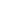 SPECIES: What kinds of species live in this river?  Are any of them endangered or threatened, or of special interest in some other way?  Include some drawings or pictures, and be sure to cite your information!Citations for this page: THREATS: What human impacts has your river faced historically?  Does it face the same threats now?  Have things gotten better or worse over time?WHY RESTORE/PROTECT?  Why is your river the focus of conservation and restoration efforts?RESTORATION/CONSERVATION EFFORTS (PAST AND CURRENT):  What has been done, or is currently in place, to protect, conserve, and restore your river?NEEDED RESTORATION OR FUTURE PLANS: What are the next steps for conserving/restoring your river?Citations for this page: 